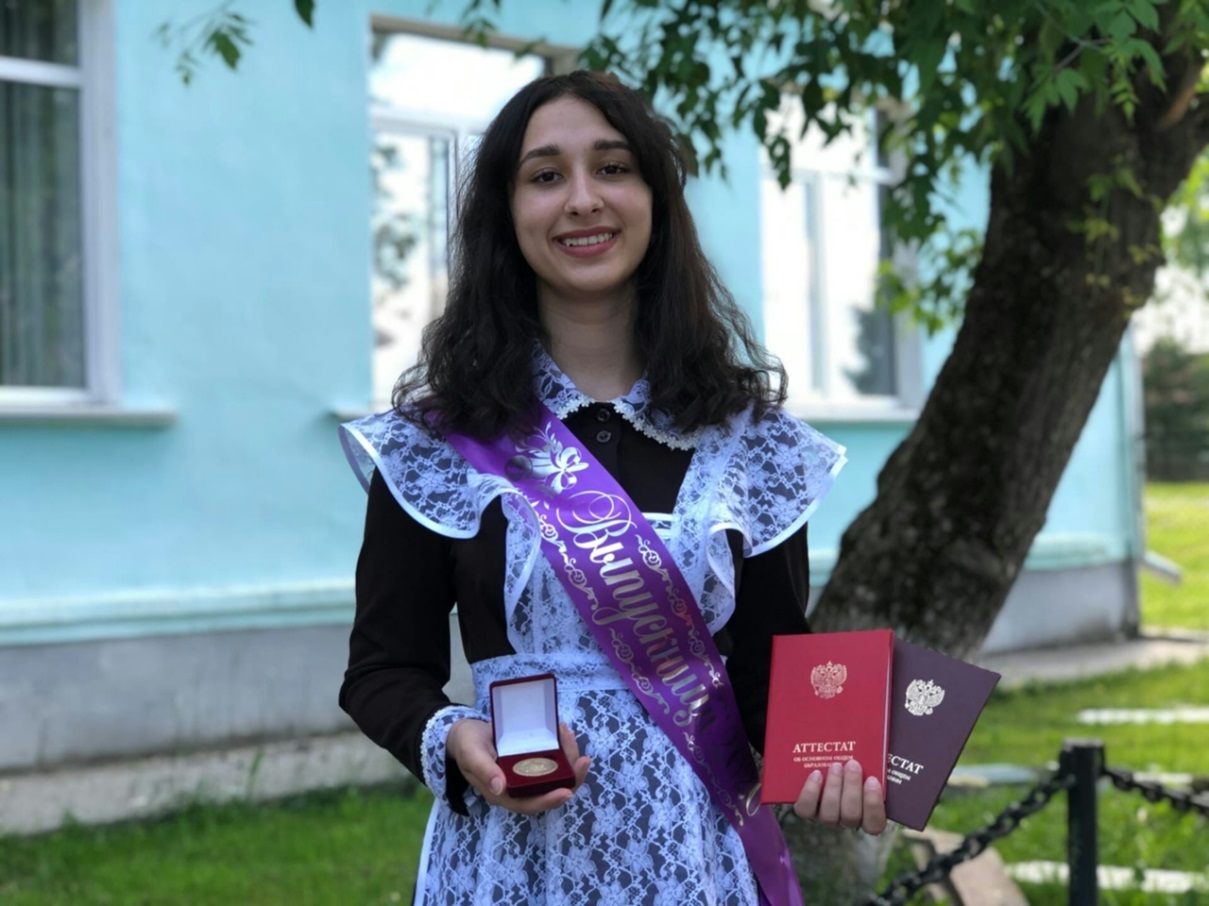 Новикова Дарья Дмитриевнаобладатель знака отличия Пермского края «Гордость Пермского края» (2019 год)Воспитанница  образцового танцевального коллектива «Ритм», педагог Гордиенко лариса Михайловна.Победитель (1 место) III Всероссийского патриотического конкурса «Сыны и дочери Отечества» в номинации «Народный танец»;победитель (2 место) III Всероссийского патриотического конкурса «Сыны и дочери Отечества» в номинации «Патриотический танец»;победитель (3 место) Всероссийского хореографического конкурса «Персонажи»;участница детского творческого конкурса-фестиваля «Дарования Прикамья»;победитель (2 место) VII Межрегионального фестиваля-конкурса творчества детей и молодежи «Альф» памяти О. Эннс;победитель (2 место) I регионального фестиваля-конкурса детского и юношеского творчества «Содружество танца».